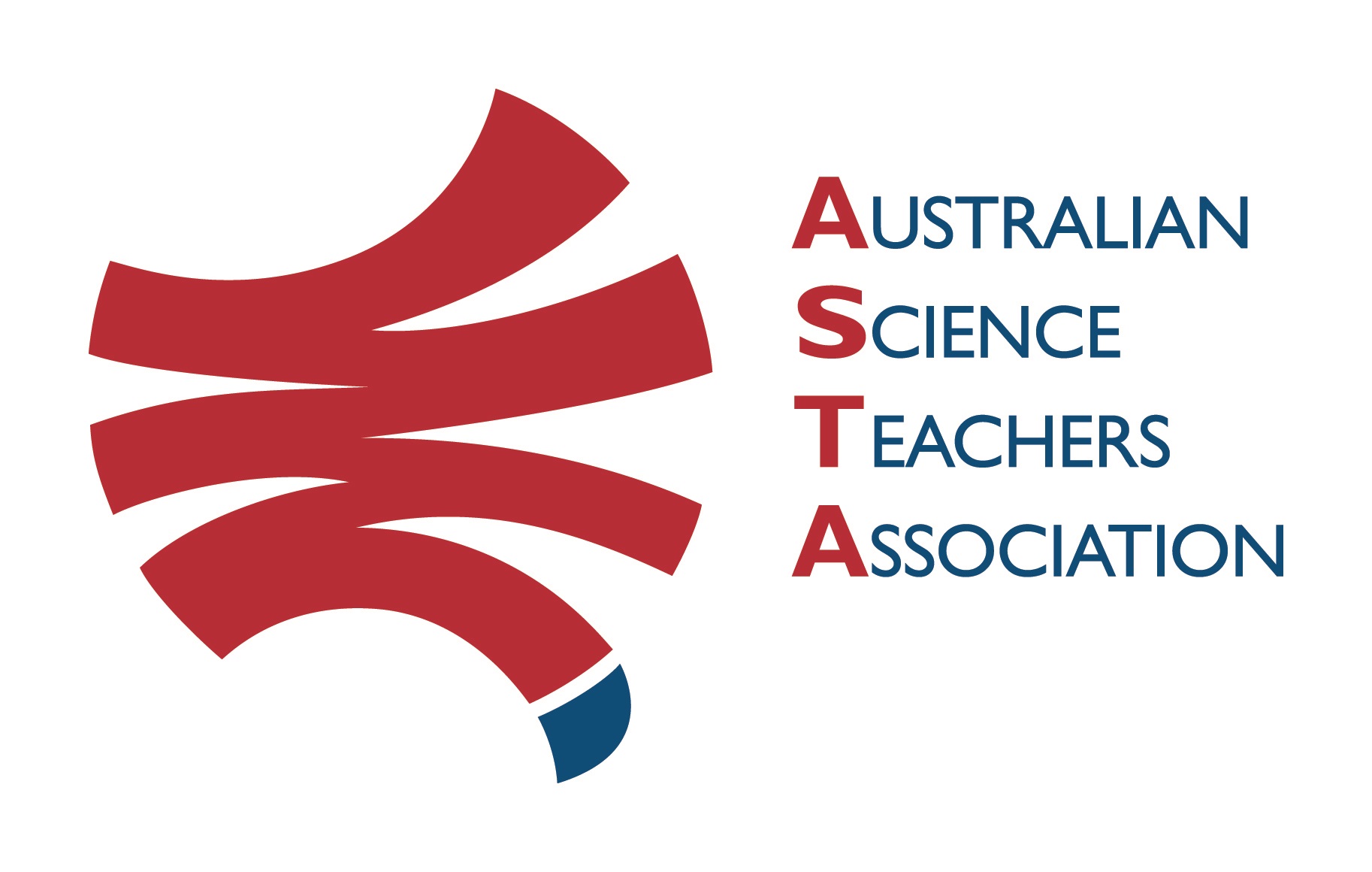 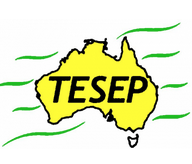 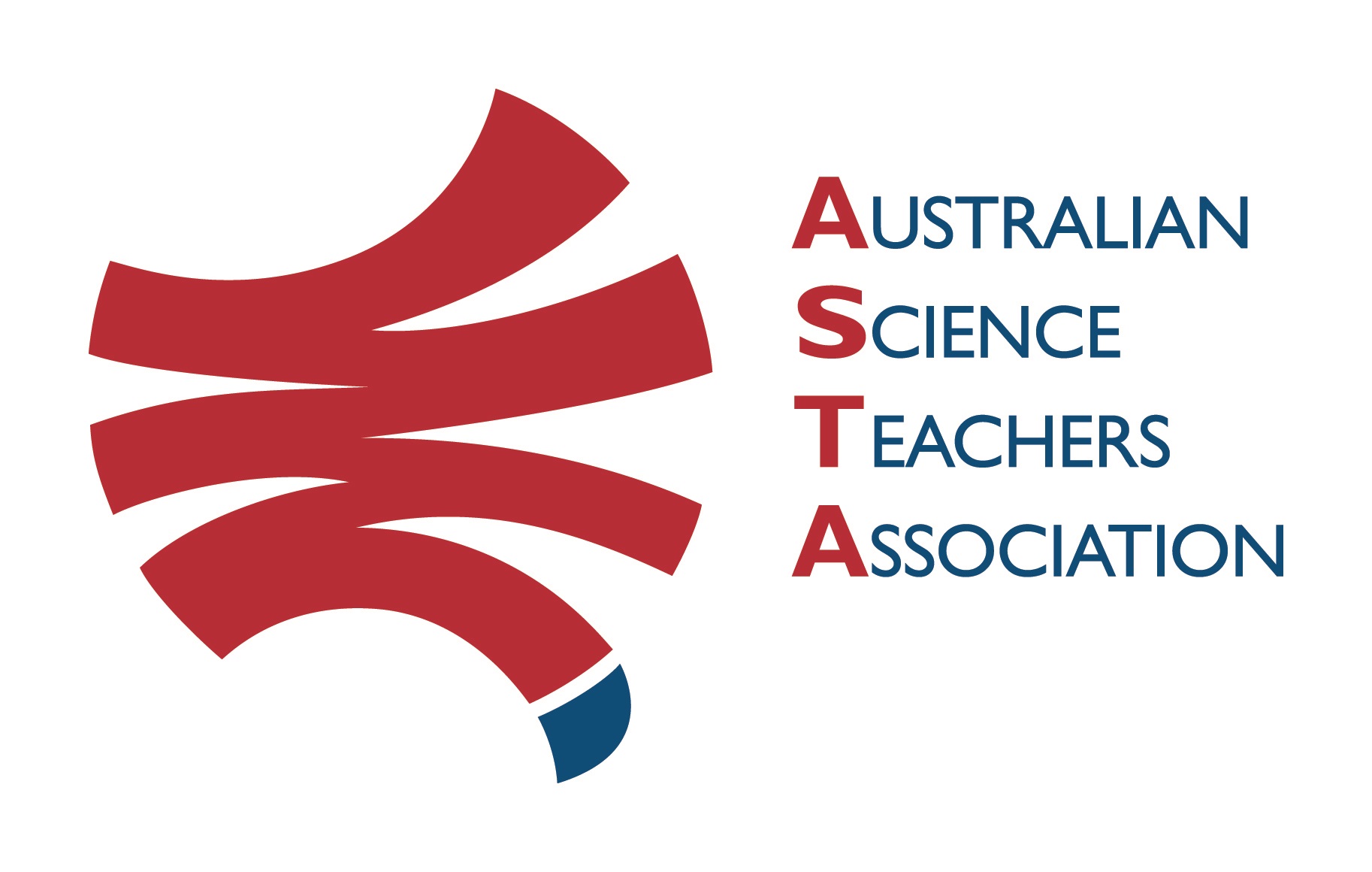 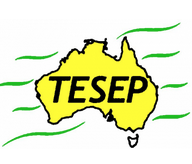 TESEP PRESENTS: AFTER SCHOOL PROFESSIONAL DEVELOPMENT (PD)Thur 24 Aug Rocks (Rock Kit Teaching Pack) & Intro - Volcanoes/Faults of NSWFri 25 Aug Rocks/Rock Cycle Game, Our Place in Space, Aust Volcanoes (hands-on exercises)  Sat 26 Aug 1:15-5:30pm Volcanoes near & far, Critical Minerals (& Energy Transition), Wet Rocks (groundwater/artesian basins – related to surface water)GeoTrail Volcanoes guided walk (with earth & bio-scientists) Fri & Sat 8:30am-12pm, all events, please register p2, note which GeoTrail sessionSchool: Coonabarabran HS, Newell Hwy, Coonabarabran, NSWMeeting Room: Library Meeting RoomDate: Thur 24 – Sat 26 August 2023, all weekday PDs 3:30-6pm, networking dinner Fri evening  School Facilitator: Maleisah EshmanThe RocksExpo experience includes– 1. Incursions – classroom lessons with students and teachers.
2. PD workshops – After-school professional development workshops for teachers (1- to 2-PD sessions @ $25 per attendee for visiting teachers, FREE to host-school teachers).3. Certificate of attendance – A certificate of hours and workshop outcomes will be issued.4. FREE rock kit – Host to receive a FREE rock kit and Plate Tectonics poster.5. Introductory RocksExpo feature How to Use the Rock Kit and Teaching Pack (e.g. how to relate rock kit rocks to rock stories, 3D rendered samples, virtual thin sections and virtual outcrops). 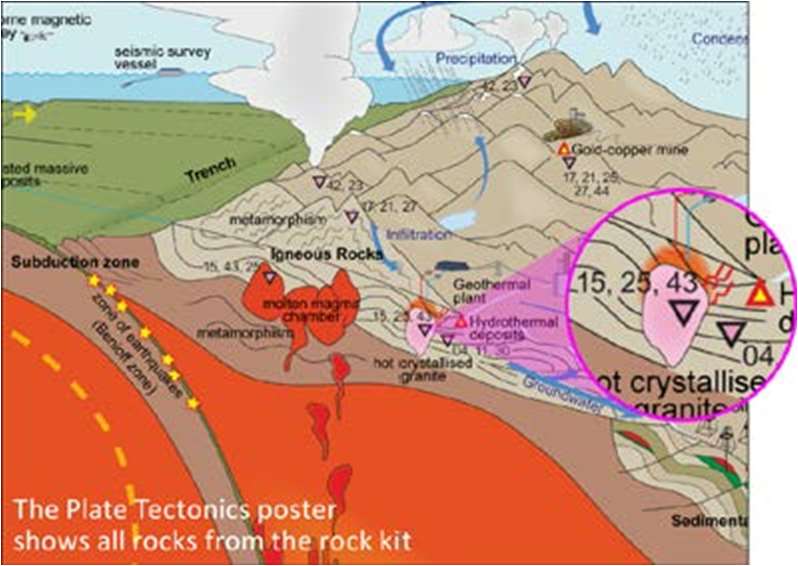 Presenters: Phil Gilmore is a keen ore & volcanoes geologist and Katarina David is a hydro-geologist. Their work in several states gives them many rock stories and samples to share. 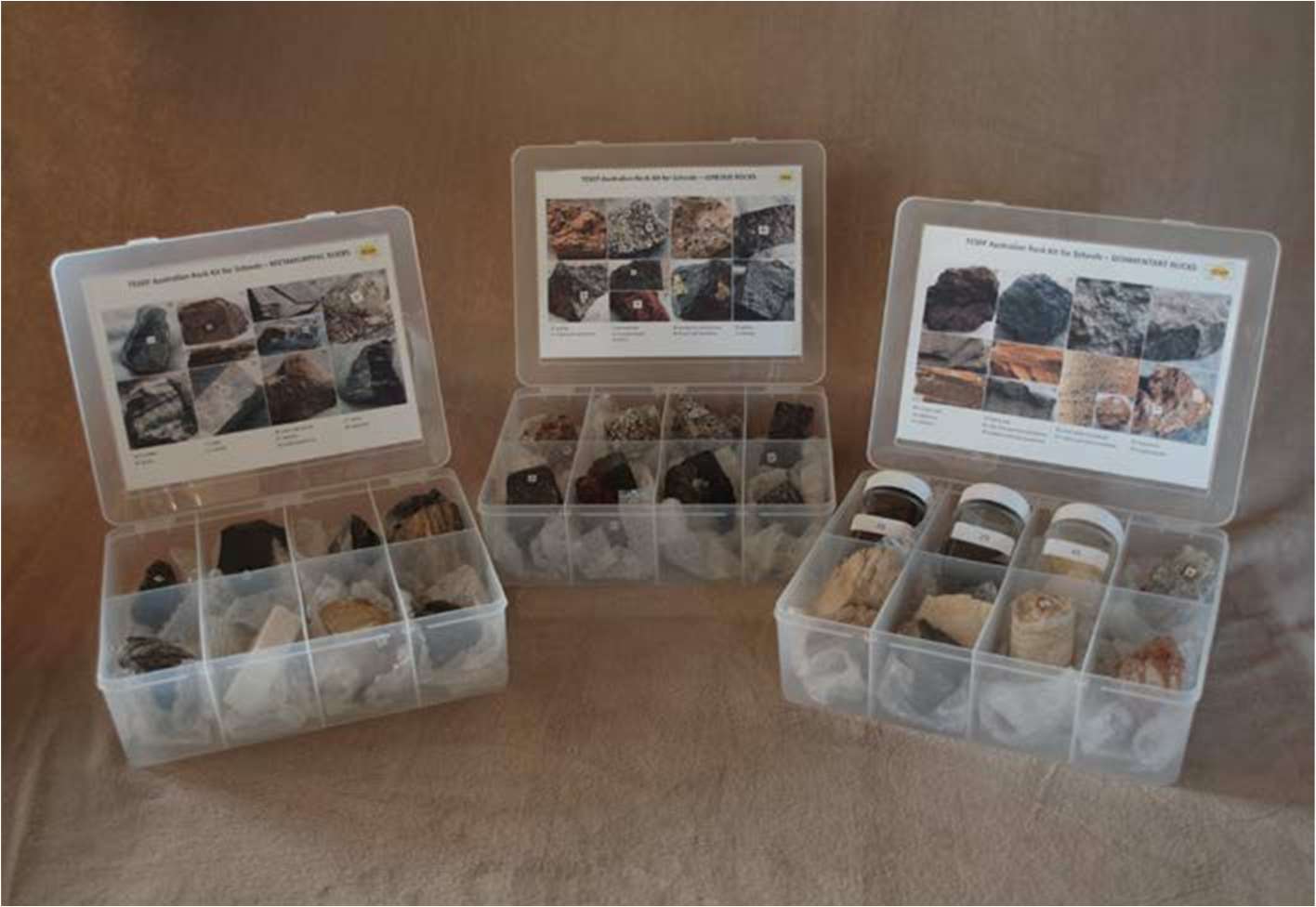 Booking form